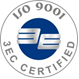 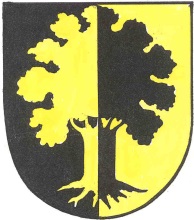 Město  Dubístarosta města – Ing. Petr PípalRuská 264, 417 01 Dubí 1, Tel: 417571041-2, fax: 417 571 399 ,  e-mail: info@mesto-dubi.czP o z v á n k a na 15. zasedání Zastupitelstva města Dubí, které se bude konat ve středu dne 04. 11. 2020 od 18:00 hodin v Lidovém domě, Sadová 192, Dubí 3Program:Kontrola usneseníMajetkoprávní záležitostiŽádost o koupi prodejního stánku, Sportovní 200/1, Dubí 3 (TO 59/20)Zveřejnění záměru prodat část pozemku p. č. 334/7 k. ú. Běhánky (TO 60/20)Zveřejnění záměru prodat část pozemku p. č. 469/4 k. ú. Běhánky (TO 61/20)Zveřejnění záměru prodat části pozemku p. č. 313/1 a části pozemku p. č. 317/2 k. ú. Cínovec (TO 62/20)Zveřejnění záměru prodat část pozemku p. č. 440/3 k. ú. Cínovec (TO 63/20)Revokace usnesení a zveřejnění záměru prodat část pozemku p. č. 136/2 k. ú. Mstišov (TO 64/20)Zveřejnění záměru prodat část pozemku p. č. 431/1 a část pozemku p. č. 445/1 k. ú. Dubí u Teplic (TO 65/20)Prodej části pozemku p. č. 459 a části pozemku p. č. 551/44 oba k. ú. Dubí u Teplic (TO 66/20)Prodej pozemků p. č. 229/1 a p. č. 232/6 k. ú. Cínovec (TO 67/20)„Mstišov Obytná zóna Na Výsluní II“ – žádost o uzavření Smlouvy o budoucí darovací smlouvě (TO 68/20)Prodej pozemků p. č. 496/7 a p. č. 496/8 k. ú. Běhánky (TO 69/20)Prodej čtyř částí pozemků p. č. 447/12 k. ú. Mstišov (TO 70/20)Prodej pozemku p. č. 295/5, p. č. 295/8 a části pozemku p. č.  295/2 k. ú. Cínovec (TO 71/20)Rozpočtová opatřeníRevokace usnesení č. 285/11/2020 = Rozpočtové opatření č. 18/2020 (FO 22/20)Rozpočtové opatření č. 57/2020 (FO 23/20)Rozpočtové opatření č. 58/2020 (FO 24/20)RůznéPřijaté nápravné opatření k nápravě chyb zjištěných při dílčím přezkoumání hospodaření za rok 2020                   (FO 21/20)Žádost o neinvestiční dotaci na program Úřadu vlády ČR, Podpora terénní práce pro rok 2021 (OŠ 3/20)Schválení žádosti o poskytnutí dotace na akci: ZŠ Dubí 2 – Tovární – rekonstrukce školního hřiště                                     z podprogramu MMR ČR Podpora obcí s 3 001 – 10 000 obyvatel. (SD 10/20)„Rekonstrukce povrchů části komunikace Lidická, k.ú. Běhánky“ - schválení provedení akce (TO 72/20)Zápis č. 9. ze dne 30. 09. 2020 z jednání finančního výboru ZM DubíV Dubí   26. 10. 2020                                                                                                        Ing. Petr Pípal                                                                                               starosta města Dubí 